JANUARIE 2024															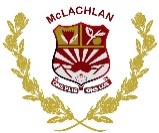 FEBRUARIE 2024														MAART 2024															APRIL 2024																MEI 2024																	JUNIE 2024																JULIE 2024																AUGUSTUS 2024														SEPTEMBER 2024														OKTOBER 2024															NOVEMBER 2024														DESEMBER 2024														MAANDAGDINSDAGWOENSDAGDONDERDAGVRYDAGSATERDAGSONDAG8Nie-doserende personeel begin werk[07:00 – 16:00]9Nie-doserende personeel[07:00 – 16:00]10Nie-doserende personeel[07:00 – 16:00]11Nie-doserende personeel[07:00 – 16:00]12Nie-doserende personeel[07:00 – 13:00]Kantoor en Admin open [08:00 – 13:00]131415Skool open:  PersoneelSBS:	07:00PERS:	07:15*Personeelvergadering   08:00*Fasehoofde vergadering*Fase-/Vakvergaderings*SBST vergadering*Laatregistrasies
*Nuwe oueronderhoude*Skooluniform aankope  [13:00 – 14:00]16SBS:	07:00PERS:	07:15*Personeelvergadering   08:00 *Jaar-, siklus- en assesseringsbeplanning inhandig*LaatregistrasiesSportvergadering*Skooluniform aankope  [13:00 – 14:00]17                     D3 Skool open:  LeerdersSBS:	07:00PERS:	07:15SAAL: Mevrou*Leerders tree om 07:30 by George McLachlan-saal aan*Leerders ontvang roosters*Adminreëlings*Bespreking van erekode
*Kleure-atletiekindeling*Verkorte akademiese program begin
(DAG 3 per. 1 tot 9)18                     D4SBS:	07:00PERS:	07:15*Aangepaste dagprogram
*Atletiekoefening*SBL-vergadering [18:00]19                     D5SBS:	07:00PERS:	07:15* Kleuresportbyeenkoms
   [07:00 – 18:00]20* Kleuresportbyeenkoms
   [07:00 – 13:00]2122                    D6SBS:	07:00PERS:	07:15*ATKV-Geesweek*Vakvergadering [14:20 – 15:30]23                     D7SBS:	07:00PERS:	07:15*ATKV-Geesweek*Atletiekoefening24                    D8SBS:	07:00PERS:	07:15*ATKV-Geesweek*Atletiekoefening25                     D9SBS:	07:00PERS:	07:15*ATKV-Geesweek*ATKV-idomedag*Siklusbeplanning inhandig*Atletiekoefening26                   D10 SBS:	07:00PERS:	07:15*Geen skool*L/S Koukamma-  atletiekbyeenkoms [McL]  [07:00 – 18:00]*VCSV-kringleierskamp27*VCSV-kringleierskamp28*VCSV-kringleierskamp29                    D1SBS:	07:00PERS:	07:15SAAL: L/S;  VCSV: H/S*Atletiekoefening30                    D2SBS:	07:00PERS:	07:15*Atletiekoefening*SBL-finansiëlevergadering
 [18:00]31                    D3SBS:	07:00PERS:	07:15*Handboekkontrole*AtletiekoefeningMAANDAGDINSDAGWOENSDAGDONDERDAGVRYDAGSATERDAGSONDAG1                       D4SBS:	07:00PERS:	07:15*Atletiekoefening2                       D5SBS:	07:00PERS:	07:15*Landsdiens - Boeresport3                     *Atletiek – SOK (Wittedrift)45                       D6SBS:	07:00PERS:	07:15*ATKV-kankerdag*Personeelvergadering
 [14:20 – 15:30]6                       D7SBS:	07:00PERS:	07:157                       D8SBS:	07:00PERS:	07:158                      D9SBS:	07:00PERS:	07:15*ATKV-fliekaand9                     D10SBS:	07:00PERS:	07:15*Siklusbeplanning inhandig*Landsdiens Leiersberaad – Oos-Londen10*Landsdiens Leiersberaad – Oos-Londen*LS Koukamma Atletiekbyeenkoms - McL11*Landsdiens Leiersberaad – Oos-Londen12                      D1SBS:	07:00PERS:	07:15SAAL: H/S;  VCSV: L/S*HOD-klasbesoeke*Fasehoofdevergadering
 [14:20 – 15:30]13                     D2SBS:	07:00PERS:	07:15*HOD Klasbesoeke*ATKV-redenaarskompetisie [gr. 1 – 7]14                     D3SBS:	07:00PERS:	07:15*Gr. 10 – 12 vergadering [Paul Sauer – 13:30]*ATKV-redenaarskompetisie [gr. 8 – 12]*Vraestelle by moderators/HOD
*VRL-valentynsdans15                     D4SBS:	07:00PERS:	07:15*HOD Klasbesoeke16                     D5SBS:	07:00PERS:	07:15*Landsdienskamp – Eerste Rivier*HOD-klasbesoeke17*Landsdienskamp – Eerste Rivier*LS Atletiek – CMC*HS Kouga/Koukamma Atletiekbyeekoms – Paul Sauer18*Landsdienskamp – Eerste Rivier19                     D6SBS:	07:00PERS:	07:15*Vraestelle in kluis*Fasevergadering [14:20 – 15:30]20                     D7SBS:	07:00PERS:	07:1521                     D8SBS:	07:00PERS:	07:15*Individuele foto’s*LS Sarah Baartman Atletiekbyeekoms – PE*Toetsreeks begin22                     D9SBS:	07:00PERS:	07:1523                   D10SBS:	07:00PERS:	07:15*Siklusbeplanning inhandig*Gholfdagdans24*Gholfdag2526                     D1SBS:	07:00PERS:	07:15SAAL: L/S;  VCSV: H/S*Vakvergadering [14:20 – 15:30]27                     D2SBS:	07:00PERS:	07:15*Landsdiens en ATKV-melktertdag28                     D3SBS:	07:00PERS:	07:15*SBL-finansiëlevergadering
 [18:00]29                    D4SBS:	07:00PERS:	07:15*HandboekkontroleMAANDAGDINSDAGWOENSDAGDONDERDAGVRYDAGSATERDAGSONDAG1                       D5SBS:	07:00PERS:	07:15*Landsdiens – Plakkiedag+Handvaardigheid*HS Sarah Baartman Atletiekbyeenkoms – PE*VCSV Gr. 3 & 4 kamp (Jeffreysbaai)2*HS Witterdrift – Sportdag*VCSV Gr. 3 & 4 kamp (Jeffreysbaai)3*VCSV Gr. 3 & 4 kamp (Jeffreysbaai)4                       D6SBS:	07:00PERS:	07:15*Personeelvergadering
 [14:20 – 15:00]5                      D7SBS:	07:00PERS:	07:15*LS Atletiek  provinsiale kampioenskappe – Queen’s College 6                     D8SBS:	07:00PERS:	07:15*LS Atletiek  provinsiale kampioenskappe – Queen’s College7                      D9SBS:	07:00PERS:	07:15*HS Atletiek provinsiale kampioenskappe – Queens’s College8                     D10SBS:	07:00PERS:	07:15*Toetsreeks eindig*Siklusbeplanning inhandig*1ste rugby- & netbaltoer – Despatch*HS Atletiek provinsiale kampioenskappe – Queens College9*1ste rugby- & netbaltoer – Despatch*HS Atletiek provinsiale kampioenskappe – Queens College10*1ste rugby- & netbaltoer - Despatch11                      D1SBS:	07:00PERS:	07:15SAAL: H/S;  VCSV: L/S*Alle punte ingelees*Puntebespreking 14:2012                     D2SBS:	07:00PERS:	07:15*SBST-vergadering
 [14:20 – 15:30]13                     D3SBS:	07:00PERS:	07:1514                     D4SBS:	07:00PERS:	07:1515                     D5 SBS:	07:00PERS:	07:15*0/13 Rugby+Netbaltoer - Kirkwood16*0/13 rugby- & netbaltoer - Kirkwood17*0/13 rugby- & netbaltoer - Kirkwood18                     D6SBS:	07:00PERS:	07:15*Noodhulpkursus*SBL-finansiële vergadering
 [18:00]19                     D7SBS:	07:00PERS:	07:15*Siklusbeplanning inhandig*Handboekkontrole*Big walk – Berg verf*Noodhulpkursus*ATKV-leesdag [gr. 1 – 3]20                     D8Skool SluitSBS:	07:00PERS:	07:15*Noodhulpkursus21Menseregtedag*Landsdiens – Nasionale Jeugberaad - PMB22*Landsdiens – Nasionale Jeugberaad – PMB*Netbal – NMMU toernooi23*Landsdiens – Nasionale Jeugberaad – PMB*Netbal – NMMU toernooi24*Landsdiens – Nasionale Jeugberaad – PMB*Netbal – NMMU toernooiMAANDAGDINSDAGWOENSDAGDONDERDAGVRYDAGSATERDAGSONDAG1Familiedag23                       D3Skool BeginSBS:	07:00PERS:	07:154                       D4SBS:	07:00PERS:	07:15*SBL-vergadering [18:00]5                     D5SBS:	07:00PERS:	07:15*VCSV Leierskapskamp6*HS+LS Paul Sauer Interskole (tuis)*VCSV Leierskapskamp7*VCSV Leierskapskamp8                      D6SBS:	07:00PERS:	07:15*Personeelvergadering
 [14:20 – 15:30]9                       D7SBS:	07:00PERS:	07:1510                     D8SBS:	07:00PERS:	07:15*Ouerdag 15:00 – 19:0011                   D9SBS:	07:00PERS:	07:1512                    D10SBS:	07:00PERS:	07:15*Siklusbeplanning inhandig
*ATKV-kaalvoetdag13*Kermis - LS1415                     D1SBS:	07:00PERS:	07:15SAAL: L/S;  VCSV: H/S*Gr. 10 – 12 SBA kwartaal 1 moderering 
[Paul Sauer – 13:00]16                     D2SBS:	07:00PERS:	07:15*Landloop – Jeffreysbaai*Koukamma netbalproewe (0/14-0/18) – Paul Sauer17                     D3SBS:	07:00PERS:	07:15*Koukamma netbalproewe (0/12-0/13) - McL18                    D4SBS:	07:00PERS:	07:1519                    D5SBS:	07:00PERS:	07:15*Landsdiens – speletjiesaand20*HS Paul Sauer sportdag2122                     D6SBS:	07:00PERS:	07:15*Fasehoofdevergadering [14:20 – 15:30]23                     D7SBS:	07:00PERS:	07:15*Landloop – Paul Sauer*Sarah Baartman netbalproewe (0/12-0/18) – Somerset-Oos24                    D8SBS:	07:00PERS:	07:1525                   D9SBS:	07:00PERS:	07:15*ATKV-vasvrae-aand*Koukamma netbal- kampioenskappe (0/14-0/19) – Paul Sauer26                   D10SBS:	07:00PERS:	07:15*Siklusbeplanning inhandig27Vryheidsdag*HS Wittedrift Derbydag(tuis)2829                    D1SBS:	07:00PERS:	07:15SAAL: H/S;  VCSV: L/S*Fasevergadering
 [14:20 – 15:30]*SBL-finansiëlevergadering
 [18:00]30                     D2SBS:	07:00PERS:	07:15*Handboekkontrole*Landloop – Sea Vista*Koukamma netbal- kampioenskappe (0/12-0/13) - McLMAANDAGDINSDAGWOENSDAGDONDERDAGVRYDAGSATERDAGSONDAG1                       Werkersdag2                       D4SBS:	07:00PERS:	07:153                     D5SBS:	07:00PERS:	07:15*Prelim-netbalproewe (0/12 - 0/15) - Makhanda4*Paul Sauer Sportdag – LS*Prelim-netbalproewe (0/16 - 0/18) - Makhanda56                      D6SBS:	07:00PERS:	07:15*QMS*Vakvergadering
 [14:20 – 15:30]7                      D7SBS:	07:00PERS:	07:15*QMS*Landloop – GLA8                       D8SBS:	07:00PERS:	07:15*QMS9                       D9SBS:	07:00PERS:	07:15*QMS10                    D10SBS:	07:00PERS:	07:15*QMS*Vraestelle by moderators/HOD*Siklusbeplanning inhandig11*HS Knysna Derbydag (tuis)*Sarah Baartman netbal- kampioenskappe (0/12-0/19) - Makhanda1213                     D1SBS:	07:00PERS:	07:15SAAL: L/S;  VCSV: H/S*QMS*Personeelvergadering (eksamenreëlings) [14:20]*Stulting kunstefees*ATKV-winterfondsinsameling14                   D2SBS:	07:00PERS:	07:15*QMS*Stulting kunstefees*ATKV-winterfondsinsameling15                     D3SBS:	07:00PERS:	07:15*QMS*Stulting kunstefees*ATKV-winterfondsinsameling16                    D4SBS:	07:00PERS:	07:15*QMS*Stulting kunstefees*ATKV-winterfondsinsameling17                    D5SBS:	07:00PERS:	07:15*QMS*Handboekkontrole*Vraestelle in kluis*Stulting kunstefees*ATKV-winterfondsinsameling18*OP-netbal finale rondte proewe (0/12-0/18)1920 SBS:	07:00PERS:	07:15*Eksamen begin21SBS:	07:00PERS:	07:1522SBS:	07:00PERS:	07:1523SBS:	07:00PERS:	07:1524SBS:	07:00PERS:	07:15252627SBS:	07:00PERS:	07:1528SBS:	07:00PERS:	07:1529SBS:	07:00PERS:	07:1530SBS:	07:00PERS:	07:15*SBL-finansiëlevergadering
 [18:00]31SBS:	07:00PERS:	07:15MAANDAGDINSDAGWOENSDAGDONDERDAGVRYDAGSATERDAGSONDAG123SBS:	07:00PERS:	07:154SBS:	07:00PERS:	07:155SBS:	07:00PERS:	07:156SBS:	07:00PERS:	07:157SBS:	07:00PERS:	07:15*Eksamen eindig8910SBS:	07:00PERS:	07:15*ALLE punte ingelees*Puntebespreking11SBS:	07:00PERS:	07:15*SBST-vergadering
*ATKV-kamp12SBS:	07:00PERS:	07:15*SBL-finansiëlevergadering
 [18:00]*ATKV-kamp13SBS:	07:00PERS:	07:15*Siklusbeplanning inhandig*ATKV-kamp14SBS:	07:00PERS:	07:15SKOOL SLUIT1516Jeugdag17VakansiedagLandsdiens – Provinsiale- kamp – Somerset-Oos18Landsdiens – Provinsiale- kamp – Somerset-Oos19Landsdiens – Provinsiale- kamp – Somerset-Oos20Landsdiens – Provinsiale- kamp – Somerset-Oos21Landsdiens – Provinsiale- kamp – Somerset-Oos2223MAANDAGDINSDAGWOENSDAGDONDERDAGVRYDAGSATERDAGSONDAG1234Netbal – Collegiate fees5Netbal – Collegiate fees6Netbal – Collegiate fees789                       D2SKOOL BEGINSBS:	07:00PERS:	07:1510                     D3SBS:	07:00PERS:	07:1511                      D4SBS:	07:00PERS:	07:15*SBL-vergadering [18:00]12                     D5SBS:	07:00PERS:	07:15*ATKV-"crazy socks"-dag13*HS Glenwood house (tuis)1415                    D6SBS:	07:00PERS:	07:15*Personeelvergadering
 [14:20 – 15:30]*ATKV-boekinsameling16                     D7SBS:	07:00PERS:	07:15*Landloop – Joubertina Primêr*ATKV-boekinsameling17                     D8SBS:	07:00PERS:	07:15*Ouerdag 15:00 – 19:00*ATKV-boekinsameling18                    D9SBS:	07:00PERS:	07:15*ATKV-boekinsameling19                    D10SBS:	07:00PERS:	07:15*Siklusbeplanning inhandig*ATKV-boekinsameling*ATKV-damesdag20*LS Victory (weg)2122                  D1SBS:	07:00PERS:	07:15SAAL: H/S;  VCSV: L/S*Fasehoofdevergadering [14:20 – 15:30]23                    D2SBS:	07:00PERS:	07:15*Landloop - Thornhill24                   D3SBS:	07:00PERS:	07:15*Gr. 10 – 12 SBA kwartaal 2 moderering
 [Paul Sauer – 13:00]25                  D4SBS:	07:00PERS:	07:15*ATKV - noot-vir-noot aand26                   D5SBS:	07:00PERS:	07:15*HS Sentraal (weg)27*HS Sentraal (weg)2829                    D6SBS:	07:00PERS:	07:15*Fasevergadering
 [14:20 – 15:30]30                    D7SBS:	07:00PERS:	07:15*SBL-finansiëlevergadering
 [18:00]31                    D8SBS:	07:00PERS:	07:15*HandboekkontroleMAANDAGDINSDAGWOENSDAGDONDERDAGVRYDAGSATERDAGSONDAG1                       D9SBS:	07:00PERS:	07:152                     D10SBS:	07:00PERS:	07:15*Siklusbeplanning inhandig*ATKV – mnr.-dag3*Landloop – Sarah Baartman45                       D1SBS:	07:00PERS:	07:15SAAL: L/S;  VCSV: H/S*Personeelvergadering
 [14:20 – 15:30]6                       D2SBS:	07:00PERS:	07:157                       D3SBS:	07:00PERS:	07:158                       D4SBS:	07:00PERS:	07:159Vrouedag*Landsdiensberaad10*Landsdiensberaad11*Landsdiensberaad12                     D6SBS:	07:00PERS:	07:15*HOD-klasbesoeke*Vakvergadering
 [14:20 – 15:30]13                     D7SBS:	07:00PERS:	07:15*HOD-klasbesoeke*Gr. 12 Mondeling moderering [Paul Sauer – 09:00]14                     D8SBS:	07:00PERS:	07:15*HOD-klasbesoeke15                     D9SBS:	07:00PERS:	07:15*HOD-klasbesoeke*ATKV-makietie16                    D10SBS:	07:00PERS:	07:15*HOD-klasbesoeke*Vraestelle by moderator/HOD*Siklusbeplanning inhandig17*HS GLA (tuis)*ATKV-potjiekos1819                     D1SBS:	07:00PERS:	07:15SAAL: H/S;  VCSV: L/S*Fasehoofdevergadering [14:20 – 15:30]20                     D2SBS:	07:00PERS:	07:1521                     D3SBS:	07:00PERS:	07:1522                    D4SBS:	07:00PERS:	07:1523                     D5SBS:	07:00PERS:	07:15*Vraestelle in kluis24Stulting Sportdag2526                    D6SBS:	07:00PERS:	07:15*Toetsreeks begin
*Fasevergadering
 [14:20 – 15:30]27                     D7SBS:	07:00PERS:	07:1528                    D8SBS:	07:00PERS:	07:1529                     D9SBS:	07:00PERS:	07:15*SBL-finansiëlevergadering
 [18:00]30                   D10SBS:	07:00PERS:	07:15*Siklusbeplanning inhandig*Handboekkontrole*Landloop - Provinsiaal31*Landloop - ProvinsiaalMAANDAGDINSDAGWOENSDAGDONDERDAGVRYDAGSATERDAGSONDAG12                       D1SBS:	07:00PERS:	07:15SAAL: L/S;  VCSV: H/S*Personeelvergadering
 [14:20 – 15:30]3                       D2SBS:	07:00PERS:	07:154                       D3SBS:	07:00PERS:	07:155                       D4SBS:	07:00PERS:	07:156                       D5SBS:	07:00PERS:	07:15*ATKV-loslitdag789                       D6SBS:	07:00PERS:	07:15*Fasehoofdevergadering [14:20 – 15:30]10                     D7SBS:	07:00PERS:	07:1511                      D8SBS:	07:00PERS:	07:1512                     D9SBS:	07:00PERS:	07:1513                    D10SBS:	07:00PERS:	07:15*Siklusbeplanning inhandig*Toetsreeks eindig141516                      D1SBS:	07:00PERS:	07:15SAAL: H/S;  VCSV: L/S*Alle punte ingelees*Puntebespreking17                     D2SBS:	07:00PERS:	07:15*SBST-vergadering18                     D3SBS:	07:00PERS:	07:15*SBL-finansiële vergadering
 [18:00]19                     D4SBS:	07:00PERS:	07:15*Handboekkontrole*Matriekafskeid20                   D5SBS:	07:00PERS:	07:15SKOOL SLUIT21222324Erfenisdag252627*Landloop – Nasionaal (Noordwes)28*Landloop – Nasionaal (Noordwes)29MAANDAGDINSDAGWOENSDAGDONDERDAGVRYDAGSATERDAGSONDAG1                       D2SKOOL BEGIN SBS:	07:00PERS:	07:152                     D3SBS:	07:00PERS:	07:15*SBA kwartaal 3 moderering
 [Paul Sauer – 13:00]3                      D4SBS:	07:00PERS:	07:15*SBL-vergadering [18:00]4                     D5SBS:	07:00PERS:	07:15*ATKV-emoji-dag567                      D6SBS:	07:00PERS:	07:15*QMS*Personeelvergadering [14:20 – 15:30]8                      D7SBS:	07:00PERS:	07:15*QMS*Gr.9-inligtingsdag9                      D8SBS:	07:00PERS:	07:15*QMS
*Ouerdag 15:00 – 19:0010                    D9SBS:	07:00PERS:	07:15*QMS11                  D10SBS:	07:00PERS:	07:15*QMS*Siklusbeplanning inhandig121314                    D1SBS:	07:00PERS:	07:15SAAL: L/S;  VCSV: H/S*QMS*Fasehoofdevergadering [14:20 – 15:30]15                     D2SBS:	07:00PERS:	07:15*QMS16                    D3SBS:	07:00PERS:	07:15*QMS17                     D4SBS:	07:00PERS:	07:15*QMS*Prysuitdeling 19:0018                     D5SBS:	07:00PERS:	07:15*QMS*Gr.12 laaste dag*ATKV-twindag*Vraestelle by moderators/HOD192021                     D6SBS:	07:00PERS:	07:15*Personeelvergadering (eksamenreëlings)
 [14:20 – 15:30]22                     D7SBS:	07:00PERS:	07:1523                     D8SBS:	07:00PERS:	07:1524                   D9SBS:	07:00PERS:	07:15*Vraestelle in kluis25                   D10SBS:	07:00PERS:	07:15*Bloeiselfees26*Bloeiselfees2728SBS:	07:00PERS:	07:15*Eksamen begin29SBS:	07:00PERS:	07:1530SBS:	07:00PERS:	07:15*SBL-finansiëlevergadering
 [18:00]31SBS:	07:00PERS:	07:15MAANDAGDINSDAGWOENSDAGDONDERDAGVRYDAGSATERDAGSONDAG1SBS:	07:00PERS:	07:15234SBS:	07:00PERS:	07:155SBS:	07:00PERS:	07:156SBS:	07:00PERS:	07:157SBS:	07:00PERS:	07:15*Algemene Jaarvergadering8SBS:	07:00PERS:	07:1591011SBS:	07:00PERS:	07:1512SBS:	07:00PERS:	07:1513SBS:	07:00PERS:	07:1514SBS:	07:00PERS:	07:1515SBS:	07:00PERS:	07:15161718SBS:	07:00PERS:	07:1519SBS:	07:00PERS:	07:1520SBS:	07:00PERS:	07:1521SBS:	07:00PERS:	07:1522SBS:	07:00PERS:	07:15*Gr. 4 – 9 eksamen einding232425SBS:	07:00PERS:	07:15*Alle punte ingelees*Puntebespreking26SBS:	07:00PERS:	07:15*SBST-vergadering27SBS:	07:00PERS:	07:1528SBS:	07:00PERS:	07:15*SBL-finansiëlevergadering
 [18:00]29SBS:	07:00PERS:	07:1530MAANDAGDINSDAGWOENSDAGDONDERDAGVRYDAGSATERDAGSONDAG12SBS:	07:00PERS:	07:153SBS:	07:00PERS:	07:154SBS:	07:00PERS:	07:155SBS:	07:00PERS:	07:156SBS:	07:00PERS:	07:15*Landsdiens – Nasionale- kamp7*Landsdiens – Nasionale- kamp8*Landsdiens – Nasionale- kamp9SBS:	07:00PERS:	07:15*Landsdiens – Nasionale- kamp10SBS:	07:00PERS:	07:15*Landsdiens – Nasionale- kamp11SBS:	07:00PERS:	07:15Skool sluit vir leerders*Landsdiens – Nasionale- kamp12SBS:	07:00PERS:	07:15*Landsdiens – Nasionale- kamp13SBS:	07:00PERS:	07:15Skool sluit vir personeel*Landsdiens – Nasionale- kamp14151617181920212223242526272829